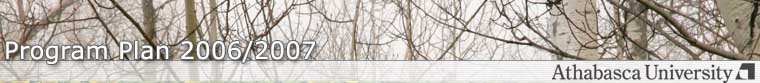 Program Requirements | Advising Services | 2006/2007 Program Plans | GlossaryThe program plans are intended to assist you in planning a program. Please refer to the official regulations.

NOTE: THIS IS A SAMPLE PROGRAM PLAN. YOUR INDIVIDUAL PROGRAM PLAN CAN NOT BE DEVELOPED UNTIL THE RESULTS OF THE OFFICIAL TRANSFER CREDIT EVALUATION ARE KNOWN. AT THAT TIME AND UPON REQUEST AN AU ADVISOR CAN CREATE YOUR "INDIVIDUAL" PROGRAM PLAN. THIS WILL IDENTIFY WHERE YOUR TRANSFER CREDIT FITS INTO YOUR DEGREE AND THE COURSES YOU HAVE TO COMPLETE.
 